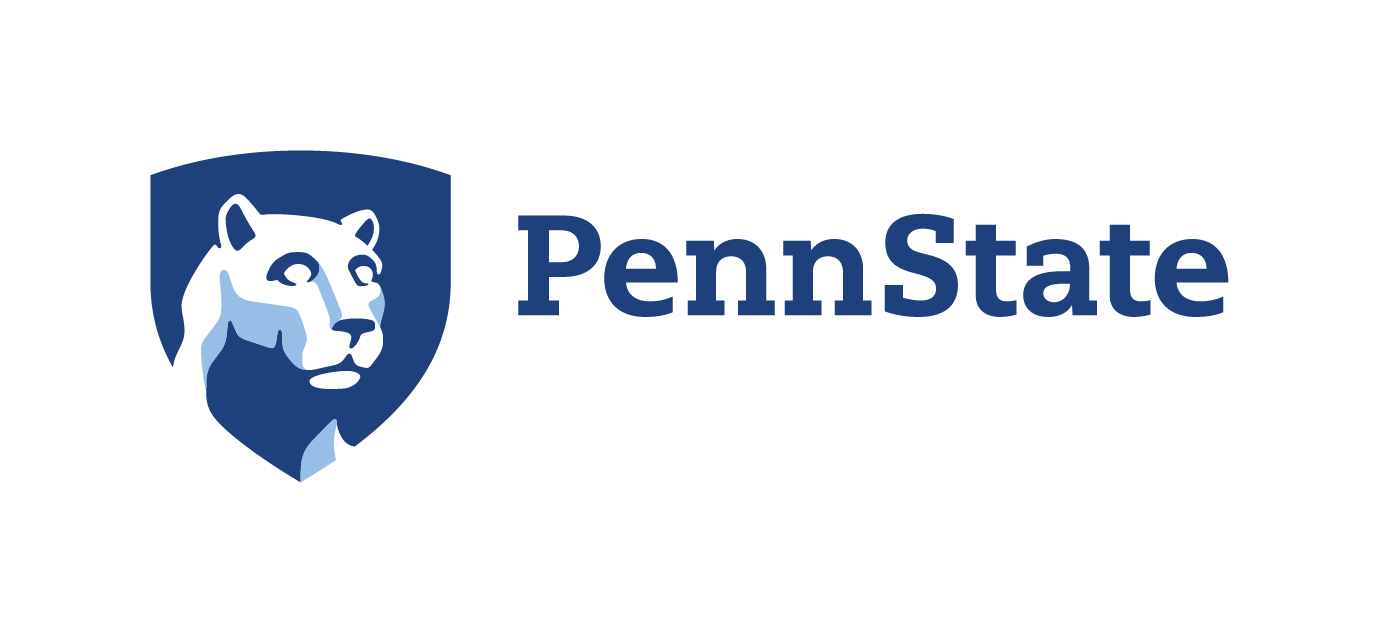 ACADEMIC LEADERSHIP FORUMSession IAcademic Leadership During an Election: Supporting Voting and Navigating Campus SpeechZoomTuesday, October 6, 20209:00 - 10:30 a.m.This session of the Academic Leadership Forum will focus on the complex of issues facing academic leaders during a polarized presidential election. It will provide resources for academic leaders on how they can support non-partisan voter education and registration permitted under AD92. It also will discuss strategies for navigating the challenges of campus speech and classroom behavior in a way that takes into account intersectionalities of COVID-19, racial and social justice, and the upcoming election. Welcome and Opening RemarksKathleen J. Bieschke, Vice Provost for Faculty AffairsAcademic Leadership During an Election: Supporting Voting and Navigating Campus SpeechSpeakers:Lauren Robel, Provost and Executive Vice President of Indiana University BloomingtonStanley Brand, Distinguished Fellow in Law and Practice at Dickinson Law and Penn State Law, and Co-Founder of Brand Woodward LawMargaret Hu, Associate Dean for Non-JD Programs, Professor of Law and of International Affairs, Co-Hire of the Institute for Computational and Data Services, and Faculty Member of the Institute for Network and Security Research in the College of EngineeringClarence Lang, Susan Welch Dean of the College of the Liberal Arts and Professor of African-American StudiesModeratorHari Osofsky (Moderator), Dean of Penn State Law and the Penn State School of International AffairsWrap Up and Closing RemarksKathleen J. Bieschke, Vice Provost for Faculty Affairs